Управляющая компания  ООО «Жилкомсервис №2 Калининского района»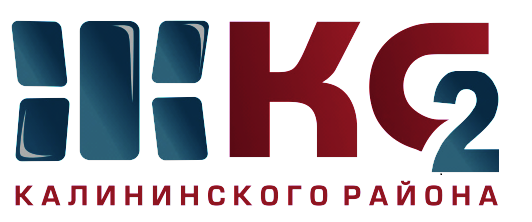 Проведение текущего ремонта общего имущества МКД по ООО "Жилкомсервис № 2  Калининского района"Проведение текущего ремонта общего имущества МКД по ООО "Жилкомсервис № 2  Калининского района"Проведение текущего ремонта общего имущества МКД по ООО "Жилкомсервис № 2  Калининского района"Проведение текущего ремонта общего имущества МКД по ООО "Жилкомсервис № 2  Калининского района"Проведение текущего ремонта общего имущества МКД по ООО "Жилкомсервис № 2  Калининского района"Проведение текущего ремонта общего имущества МКД по ООО "Жилкомсервис № 2  Калининского района"Проведение текущего ремонта общего имущества МКД по ООО "Жилкомсервис № 2  Калининского района"Проведение текущего ремонта общего имущества МКД по ООО "Жилкомсервис № 2  Калининского района"Проведение текущего ремонта общего имущества МКД по ООО "Жилкомсервис № 2  Калининского района"Проведение текущего ремонта общего имущества МКД по ООО "Жилкомсервис № 2  Калининского района"за период с 15.10.2018 по 19.10.2018за период с 15.10.2018 по 19.10.2018за период с 15.10.2018 по 19.10.2018за период с 15.10.2018 по 19.10.2018за период с 15.10.2018 по 19.10.2018за период с 15.10.2018 по 19.10.2018за период с 15.10.2018 по 19.10.2018за период с 15.10.2018 по 19.10.2018за период с 15.10.2018 по 19.10.2018за период с 15.10.2018 по 19.10.2018Адреса, где проводится текущий ремонтАдреса, где проводится текущий ремонтАдреса, где проводится текущий ремонтАдреса, где проводится текущий ремонтАдреса, где проводится текущий ремонтАдреса, где проводится текущий ремонтАдреса, где проводится текущий ремонтАдреса, где проводится текущий ремонтАдреса, где проводится текущий ремонтАдреса, где проводится текущий ремонткосметический ремонт лестничных клетокосмотр и ремонт фасадовобеспечение нормативного ТВРгерметизация стыков стенов. панелейремонт крышликвидация следов протечекустановка энергосберегающих технологийремонт квартир ветеранам ВОВ, инвалидов, малоимущих гражданпроверка внутриквартирного оборудованияУправляющая компания, ответственная за выполнении работ12345678910С. Ковалевской, д. 12 корп. 1 - 2,3 пар. - в работеБутлерова, д. 18 - в работеГражданский пр., д. 45 корп. 1, д. 49 корп. 1, д. 51 корп. 1, д. 43 корп. 1, ремонт фасада (в процессе)Тихорецкий пр., д. 27 корп. 2, Веденеева, д. 4, А. Байкова, д. 1 - ремонт переходных лоджий - работы законченыУтепление чердачного перекрытия и вентканалов на чердаке - Непокоренных, д. 13 корп. 2, Тихорецкий пр., д. 7 корп. 5, 7 корп. 6 Хлопина, д. 9/1, 9/3А. Байкова, д. 13/1 кв. 82Гражданский пр., д. 69/98Северный пр., д. 63/2 кв. 3Науки, д. 8/1 кв.  173Вавиловых, д. 3 корп. 1 - установка энергосберегающих светильников -работы законченыТихорецкий пр., д. 27 корп. 2 - установка энергосберегающих светильников -в работеТихорецкий пр., д. 31/2ООО "Жилкомсервис №2"